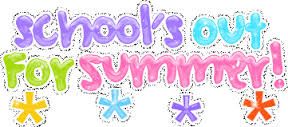 Daily Breakfast Choices:Warm BagelWhole Grain Chocolate Chip Banana BarWhole Grain Chocolate MuffinCinnamon Toast CerealCocoa Puffs CerealGF Cheerios or GF MuffinBreakfast includes entrée, apple juice, 1% white milk, fruit cup or whole fruit      Please inform kitchen staff of any allergies before placing orders.                                                                                                                                                                                                                                                                            Lunch Menu on BackIf you have questions or comments please email the Manager of Dining Service at ksylvia@ssec.orgMondayTuesdayWednesdayThursdayFridayCinnamon Brown Sugar or Strawberry Cream Cheese BagelPancakesSyrupTropical SmoothiePineapple, Banana and Strawberry YogurtBunny GrahamsMaple Blast WafflesHomemade Chocolate Chip MuffinMondayTuesdayWednesdayThursdayFriday1234Main EntreeCheeseburgerFrench FriesLettuce Tomato PicklesBreakfast for LunchFrench Toast SticksHash Brown PotatoSausage PattyCinnamon ApplesChicken Alfredo BroccoliDinner RollCheese or Buffalo Chicken Triangle PizzaTossed SaladSaladCaesar Salad with popcorn ChickenCaesar Salad with popcorn ChickenCaesar Salad with popcorn ChickenCaesar Salad with popcorn Chicken Deli Sandwich Fish SandwichFish SandwichFish SandwichFish Sandwich77891011Main EntreePenne with MeatballsGarlic RollGreen Beans Penne with MeatballsGarlic RollGreen Beans Warm Ham and CheeseBaked ChipsBaby CarrotsHot Dogs Baked Beans Corn Cole SlawChicken TendersFrench FriesSoft PretzelSeasoned PeasCheese or Pepperoni French Bread PizzaCucumber WheelsSalad Tossed Salad with Grilled ChickenTossed Salad with Grilled ChickenTossed Salad with Grilled ChickenTossed Salad with Grilled ChickenTossed Salad with Grilled ChickenTossed Salad with Grilled Chicken141415Main EntreeChicken Patty SandwichTater TotsSeasoned CornChicken Patty SandwichTater TotsSeasoned CornTurkey and Cheese SandwichBaked ChipsBaby Carrots